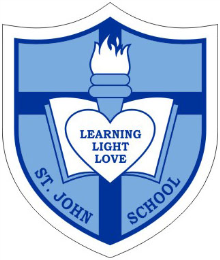 Catholic School Parent Council Meeting Date:  			Wednesday, October 7, 2015Timing:  		7:00PM-8:40PMLocation- 		St. John Catholic School 7:00pm-7:35pm	Opening Prayer:  Student Council Representative7:35pm-7:40pm 	Welcome Remarks to CSAC’s “Year of Communication”:  Corbin Tomaszeski7:40pm-7:45pm 	CSAC Member Introductions and Responsibilities:  Jacky Arminen7:45pm-8:00pm 	St. John Principal’s Report:  Principal Ms. Anne Martin & Vice Principal Ms. Jennifer Brault8:00pm-8:10pm 	Fund-Raising Update – will speak to this school year’s 3 Revenue Events:  Nadia Niccoli and Marianne Internicola8:10pm-8:25pm 	Treasurer Report- present the Finance Meeting Budget Proposal and Financial Statement and CSAC Cash Flow: Greg Chow8:25pm-8:35pm	Update on Grants and Special Events- Jacky Arminen and Claire O’Shea	8:35pm			Closing Remarks and Next Meeting Date(s):  Corbin Tomaszeski8:40pm	Closing Prayer:  Student Council Representative Each of us has a vision of good and of evil. We have to encourage people to move towards what they think is good... Everyone has his own idea of good and evil and must choose to follow the good and fight evil as he conceives them. That would be enough to make the world a better place.Pope Francis 